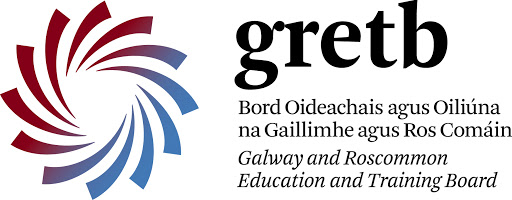 LEABHRÁN EOLAIS LÉIGH GO CÚRAMACHTá GRETB tiomanta do bheartas comhionannas deiseanna.Stiúrthóir Breisoideachais agus Oiliúna Bord Oideachais agus Oiliúna na Gaillimhe agus Ros Comáin (GRETB)Tús EolaisBoird Oideachais agus OiliúnaComhlachtaí reachtúla iad Boird Oideachais agus Oiliúna (ETBanna) arna mbunú an 1 Iúil 2013 de bhun an Achta um Boird Oideachais agus Oiliúna 2013 (dá dtagraítear ina dhiaidh seo mar “an tAcht”) chun teacht in ionad na gCoistí Gairmoideachais agus chun glacadh le ról breisithe maidir le seachadadh oiliúna.Cruthaíodh struchtúr nua leis an Acht a fhágann go bhfuil an earnáil in ann tacú níos fearr le héabhlóid an tseachadta seirbhíse i scoileanna agus i seachadadh breisoideachais agus oiliúna nuair atá caidreamh láidir ag na hETBanna le SOLAS, an t-údaras breisoideachais agus oiliúna.Tá folúntas anois ann do bhainisteoir sinsearach le taithí chun glacadh le ról ceannaireachta mar Stiúrthóir Breisoideachais agus Oiliúna, a n-áireofar leis sin freagracht as feidhmeanna an ETB a stiúradh maidir le scoileanna. D’fhéadfadh freagrachtaí as ionaid áirithe neamh-scoile a bheith i gceist le ról an Stiúrthóra Breisoideachais agus Oiliúna faoi rogha Phríomhfheidhmeannach an Bhoird Oideachais agus Oiliúna. Forbhreathnú ar phríomhdhualgais na mBord Oideachais agus OiliúnaIs iad Bord Oideachais agus Oiliúna patrúin dhlíthiúla iarbhunscoileanna dara leibhéal faoin Acht Oideachais, 1998, Coláistí Breisoideachais san áireamh. Tá ról tábhachtach ag Boird Oideachais agus Oiliúna san earnáil Pobalscoile chomh maith, ar comhpatrúin iad, agus i Scoileanna Cuimsitheacha. Tá ról lárnach ag Boird Oideachais agus Oiliúna i soláthar breisoideachais agus oiliúna. Áirítear leis sin cláir atá dírithe ar an margadh saothair, cláir a bhfuil gné láidir ionchuimsithe shóisialta acu mar aon le cláir a bhfuil forchéimniú oideachais mar thoradh orthu. Déantar cláir breisoideachais agus oiliúna a sheachadadh i raon leathan suíomhanna ETB, lena n-áirítear Coláistí Iar-Ardteistiméireachta agus Breisoideachais, Ionaid Youthreach, Ionaid Oiliúna agus ionaid oideachais d’aosaigh. Cuirtear ar fáil iad chomh maith trí ghrúpaí pobail agus deonacha, soláthróirí oiliúna tráchtála agus in ionaid oibre. SOLASBunaíodh SOLAS, an t-údaras breisoideachais agus oiliúna, in 2013. Soláthraíonn SOLAS comhordú, maoiniú agus treoir straitéiseach don Bhreisoideachas agus Oiliúint in Éirinn.  Oibríonn SOLAS le Boird Oideachais agus Oiliúna chun na pleananna seirbhíse Breisoideachais agus Oiliúna a chomhaontú agus chun tabhairt faoi chlár cuimsitheach athchóirithe trí an Straitéis Náisiúnta Breisoideachais agus Oiliúna (FET). Breisoideachas agus Oiliúint sa Todhchaí: Foghlaim a Athrú ó Bhonn 2020-2024.Sonraí an Ról:Tuairisceoidh an Stiúrthóir Breisoideachais agus Oiliúna do Phríomhfheidhmeannach an Bhoird Oideachais agus Oiliúna agus beidh sé nó sí freagrach as cabhrú leis an bPríomhfheidhmeannach le ceithre phríomhréimse freagrachta, ag teacht leis na feidhmeanna reachtúla arna leagan amach i reachtaíocht an ETB: Soláthar Breisoideachais agus Oiliúna ar ardchaighdeán agus ar bhonn freagrúil a sheachadadh.Rialachas agus bainistíocht Breisoideachais agus Oiliúna. Pleanáil foirne agus bainistíocht feidhmíochta sa réimse Breisoideachais agus Oiliúna. Comhordú foireann bainistíochta an ETB, ar freagracht an Stiúrthóra seo é.Príomhfhreagrachtaí:Maidir le gach ceann de na réimsí sin, tá líon feidhmeanna ann atá le comhlíonadh ag an Stiúrthóir Breisoideachais agus Oiliúna, agus áirítear leo sin (ach gan a bheith teoranta do) na cinn seo a leanas: Soláthar Breisoideachais agus Oiliúna ar ardchaighdeán agus ar bhonn freagrúil a sheachadadh Athchóiriú soláthar breisoideachais agus oiliúna a threorú ag teacht le an Straitéis Náisiúnta Breisoideachais agus Oiliúna (FET). Breisoideachas agus Oiliúint sa Todhchaí: Foghlaim a Athrú ó Bhonn 2020-2024.Pleananna Seirbhíse bliantúla Breisoideachais agus Oiliúna a fhorbairt, agus ceannasaíocht a ghlacadh ar sheachadadh na bpleananna sin. Gheobhaidh na pleananna sin faisnéis ó shonraí ón margadh saothair agus ó rannpháirtíocht le fostóirí, an Roinn Coimirce Sóisialaí agus ó pháirtithe leasmhara eile. Soláthar a phleanáil ar bhealach comhtháite i réimse an Bhreisoideachais agus Oiliúna, agus ceannasaíocht a ghlacadh ar fhorbairt straitéiseach Breisoideachais agus Oiliúna.Ceannasaíocht a ghlacadh ar na socruithe don rannpháirtíocht le fostóirí maidir le Breisoideachas agus Oiliúint, a n-áirítear leis sin rannpháirtíocht leis na Fóraim Scileanna Réigiúnacha.Maoirseacht a dhéanamh ar shocruithe rannpháirtíochta leis an Roinn Coimirce Sóisialaí maidir le hoideachas agus oiliúint a chur ar fáil dóibh siúd atá dífhostaithe agus do ghrúpaí cliant eile de chuid na Roinne Coimirce Sóisialaí.Polasaithe eagrúcháin agus pleananna straitéiseacha a fhorbairt agus a chur chun feidhme, lena n-áirítear an Ráiteas Straitéise (Alt 27, Acht um Boird Oideachais agus Oiliúna).Ag tagairt go sonrach don Bhreisoideachas agus Oiliúint - monatóireacht agus anailís a dhéanamh ar earcaíocht/clárú, coinneáil, gnóthachtáil agus forchéimniú mac léinn/foghlaimeoirí, agus iad a thomhas ag teacht le cuspóirí oideachais; le riachtanais an mhargaidh saothair atá ag teacht chun cinn; le prionsabail an chomhionannais agus an ionchuimsithe, agus luach ar airgead.Ceannasaíocht a ghlacadh ar fhorbairt cláir agus ar nuálaíocht i réimse an Bhreisoideachais agus Oiliúna. Tacú le ceannairí Breisoideachais agus Oiliúna chun barr feabhais i dteagasc agus foghlaim a chur chun cinn trí chláir spriocdhírithe CPD. Feidhm Dearbhú Cáilíochta Breisoideachais agus Oiliúna an Bhoird Oideachais agus Oiliúna a fhorbairt agus a bhainistiú, a n-áirítear leis sin comhlíonadh oibleagáidí an Bhoird Oideachais agus Oiliúna faoin Acht um Cháilíochtaí agus Dearbhú Cáilíochta (Oideachas agus Oiliúint) 2012. Rialachas agus bainistíocht Breisoideachais agus Oiliúna Maoirseacht a dhéanamh ar bhainistíocht acmhainní an Bhoird Oideachais agus Oiliúna (daonna/airgeadais/caipitil) atá leithdháilte ar bhreisoideachas agus oiliúint ag teacht le rialacháin an Rialachais Chorparáidigh. Tacú le feidhm bainistíocht riosca an Bhoird Oideachais agus Oiliúna, ag déanamh tagairt speisialta do sholáthar breisoideachais agus oiliúna. Tacú le rialachas Breisoideachais agus Oiliúna, lena n-áirítear Boird Bhainistíochta; nithe dlíthiúla a bhainistiú; cinntiú go gcuirfear polasaithe agus reachtaíocht i bhfeidhm go héifeachtach. Cur i láthair sonraí breisoideachais agus oiliúna a eagrú d’iniúchtaí bliantúla agus tréimhsiúla de réir mar a éilítear iad. Ceannasaíocht a ghlacadh ar theagmhálacha le SOLAS agus le soláthróirí maoinithe eile agus na sonraí pleanála riachtanacha agus iarratais ar mhaoiniú don earnáil breisoideachais agus oiliúna a thiomsú. I gcomhpháirt le Rannóg Airgeadais an Bhoird Oideachais agus Oiliúna, monatóireacht a dhéanamh ar stádas buiséadach an Chláir Breisoideachais agus na nIonad Oiliúna agus cinntiú go bhfuiltear comhlíontach leis na coinníollacha maoinithe ábhartha. Pleanáil foirne agus bainistíocht feidhmíochta sa réimse Breisoideachais agus Oiliúna. Tabhairt faoi phleanáil foirne agus leithdháileadh foirne laistigh den rannóg breisoideachais agus oiliúna, a n-áirítear leis sin aistrithe foirne agus iarratais ar shosanna gairme a bhainistiú chomh maith le socruithe oibre eile. Oibriú as lámha a chéile leis an bPríomhfheidhmeannach chun tabhairt faoi athbhreithniú straitéiseach ar scileanna/saineolas laistigh den eagraíocht.Cláir forbartha ghairmiúla a chur i dtoll a chéile, a n-áirítear leis sin forbairt ghairmiúil leanúnach (CPD) do chleachtóirí breisoideachais agus oiliúna chun aghaidh a thabhairt ar riachtanais scileanna ionas go mbeidh scileanna agus inniúlachtaí na heagraíochta ag teacht le forfheidhmiú na Straitéise Breisoideachais agus Oiliúna. Freagracht a ghlacadh as bainistíocht feidhmíochta na seirbhísí breisoideachais agus oiliúna trí chéile, tacaíocht agus spreagadh a thabhairt d’ardfheidhmíocht agus aghaidh a thabhairt ar thearcfheidhmíocht ag teacht leis an dea-chleachtas agus le reachtaíocht.Tabhairt faoi fheidhmeanna bainistíochta líne le líon foirne tionscadail agus bainistíochta.Comhordú foireann bainistíochta an ETB, ar freagracht an Stiúrthóra seo é. Cabhrú leis an bPríomhfheidhmeannach i bhforbairt agus i dtacú le foireann bainistíochta an Bhoird Oideachais agus Oiliúna. Cur le feidhmíocht éifeachtach feidhmeanna feidhmiúcháin an Bhoird Oideachais agus Oiliúna mar bhall den fhoireann shinsearach bainistíochta, a n-áirítear leis sin an fhoireann bainistíochta a chomhordú i réimse feidhmeach an Stiúrthóra. A leithéid d’fheidhmeanna is a sannfaidh an Príomhfheidhmeannh dó nó di nó a tharmligear air nó uirthi a chomhlíonadh de bhun alt 16 den Acht um Boird Oideachais agus Oiliúna, 2013. TAITHÍ & CÁILÍOCHTAÍCritéir Riachtanacha Beidh na tréithe seo a leanas ag an iarrthóir rathúil: Taithí shuntasach bainistíochta ag leibhéal sinsearach cuí, a n-áirítear leis sin foirne a threorú agus acmhainní a bhainistiú; Taithí shuntasach le roinnt acu seo a leanas, nó le gach ceann acu: Ceannasaíocht ar theagasc agus ar fhoghlaim laistigh de rannóg breisoideachais agus oiliúna, rialachas agus bainistíocht breisoideachais agus oiliúna mar aon le pleanáil foirne agus bainistíocht feidhmíochta; A léiriú go bhfuiltear ar a c(h)umas oibriú mar chuid d’fhoireann bainistíochta shinsearach, pleananna straitéiseacha agus polasaithe agus nósanna imeachta eagrúcháin a fhorbairt agus a chur chun feidhme, mar aon le cinntiú go ndéanfaí bainistíocht chuí ar riosca laistigh den eagraíocht;  A léiriú go bhfuiltear ar a c(h)umas a bheith nuálaíoch, go bhfuiltear in ann an t-athrú a bhainistiú agus a threorú, agus athchóiriú a chur i bhfeidhm laistigh d’eagraíocht i dtimpeallacht atá ag athrú go tapaidh; Scileanna idirphearsanta agus comhoibríocha den scoth, lena n-áirítear an cumas oibriú go héifeachtach le réimse leathan páirtithe leasmhara inmheánacha agus seachtracha, mar aon le hionadaíocht a dhéanamh don Bhord Oideachais agus Oiliúna ar chomhlachtaí seachtracha nuair a éilítear é; A léiriú go bhfuil na scileanna/inniúlachtaí acu atá aitheanta a bheith tábhachtach don ról. Áírítear leo sin: Ceannaireacht agus Pleanáil Straitéiseach.Cumarsáidí agus Cothú Caidrimh.Daoine eile a Stiúradh agus a Fhorbairt.Scileanna Eagrúcháin, Bainistíochta agus Ria.Féinfheasacht agus Féinbhainistíocht Scileanna.(Tabhair faoi deara: Féach Aguisín 1 chun tuilleadh sonraí a fháil faoi na hinniúlachtaí sin) Bheadh cáilíochtaí oideachais tríú leibhéal i ndisciplín(í) atá ábhartha don ról seo ina mbuntáiste.TABHAIR FAOI DEARA: D’fhéadfadh sé nach bhfíoróidh GRETB cáilíochtaí/incháilitheacht go dtí céim dheireanach an phróisis. Maidir leis na hiarrthóirí sin nach gcomhlíonann na riachtanais incháilitheachta agus a leanann ar aghaidh lena n-iarratas, tá siad ag cur dua/costais orthu féin nach bhfuil gá leo mar nach dtairgfear post dóibh mar thoradh ar an bhfeachtas seo. Ní hionann cuireadh chuig tástálacha, agallamh nó aon ghné eile den phróiseas roghnúcháin agus glacadh go bhfuil an t-iarrthóir incháilithe.Inmhianaithe:Inniúlacht le dualgais an phoist a chomhlíonadh go héifeachtach trí mheán na Gaeilge.SláinteNí mór d’iarrthóir don oifig, agus aon duine atá i mbun na hoifige, a bheith go hiomlán inniúil agus in ann tabhairt faoi na dualgais a bhaineann leis an oifig, agus a bheith sách sláintiúil le go dtabharfaí le fios go bhfuil sé le tuiscint go réasúnta go mbeidh sé nó sí in ann seirbhís rialta agus éifeachtach a sholáthar. CarachtairNí mór d’iarrthóirí:An t-eolas agus an cumas a bheith acu dualgais an phoist atá i gceist a chomhlíonadh;A bheith oiriúnach maidir le carachtar;A bheith oiriúnach le haghaidh a c(h)eaptha don phost atá i gceist maidir le gach gné ábhartha eile;Má éiríonn leis nó léi, ní cheapfar don phost iad:mura n-aontaíonn siad tabhairt faoi na dualgais a bhaineann leis an bpost agus mura nglacann siad leis na coinníollacha a bhfuil na dualgais le comhlíonadh fúthu, nó a d’fhéadfadh na dualgais a bheith le comhlíonadh fúthu agusmura bhfuil sé nó sí go hiomlán inniúil agus in ann tabhairt faoi na dualgais a bhaineann leis an bpost.INCHÁILITHEACHT DON CHOMÓRTASRiachtanas Saoránachta:Ba cheart d’iarrthóirí a thabhairt faoi deara go bhfuil an comórtas oscailte do shaoránaigh an Limistéir Eacnamaíoch Eorpaigh (LEE). Ballstáit an Aontais Eorpaigh atá sa Limistéar Eacnamaíoch Eorpaigh mar aon leis an Ríocht Aontaithe, an Íoslainn, Lichtinstéin agus an Iorua. Is féidir le Saoránaigh na hEilvéise cur isteach ar an bpost chomh maith de réir comhaontuithe AE.An Scéim Dreasachta Luathscoir (ISER);Is coinníoll den Scéim Dreasachta Luathscoir (ISER), mar a leagtar amach i gCiorclán na Roinne Airgeadais 12/09 í, go bhfuil cosc orthu siúd a chuaigh ar scor faoin Scéim sin iarratas a dhéanamh ar phost eile san fhostaíocht chéanna ná san earnáil chéanna. Dá bhrí sin, ní fhéadfaidh daoine dá leithéid atá imithe ar scor iarratas a dhéanamh ar an bpost seo.An Roinn Comhshaoil, Pobail agus Rialtais Áitiúil (Ciorclán LG (P) 06/2013) Tá Scéim Iomarcaíochta Deonaí do na hÚdaráis Áitiúla tugtha isteach ag an Roinn Comhshaoil, Pobail agus Rialtais Áitiúil (Ciorclán LG (P) 06/2013).

 De réir théarmaí an Chomhaontaithe Chomhchoiteanna: Íocaíochtaí Iomarcaíochta do Sheirbhísigh Phoiblí dar dáta 28 Meitheamh 2012 arna sonrú thíos, coinníoll shonrach den Scéim VER sin nach mbeidh daoine i dteideal a n-athfhostú in aon chomhlacht Seirbhíse Poiblí [arna shainmhíniú ag na hAchtanna um Bearta Airgeadais Éigeandála ar Mhaithe le Leas an Phobail, 2009 – 2011 agus an tAcht um Pá agus Pinsin Seirbhíse Poiblí (Scéim Shingil agus Forálacha Eile) 2012] ar feadh tréimhse 2 bhliain ón dáta ar fhág siad an Scéim seo. Tá feidhm ag na coinníollacha seo chomh maith i gcás fostaíochta ar bhonn conradh seirbhíse (bíodh sé sin mar chonraitheoir nó mar fhostaí conraitheora).Ciorclán na Roinne Sláinte agus Leanaí (7/2010):I gCiorclán na Roinne Sláinte 7/2010 dar dáta an 1 Samhain 2010, tugadh isteach Spriocscéim Luathscoir Dheonaigh (VER) agus Scéimeanna Iomarcaíochta Deonaí (VRS). Coinníoll a bhaineann leis an scéim VER is ea nach mbeidh daoine a bhaineann leas as an scéim incháilithe d'athfhostú in earnáil na sláinte poiblí nó sa tSeirbhís Phoiblí trí chéile nó i gcomhlacht atá maoinithe go hiomlán nó go páirteach ag airgead poiblí. Baineann an toirmeasc céanna le hathfhostaíocht faoin scéim VRS, ach amháin gur tréimhse 7 mbliana atá i gceist leis an toirmeasc. Níl daoine a bhain leas as an scéim VER i dteideal a bheith páirteach sa chomórtas seo. Ní mór do dhaoine a bhain leas as an scéim VRS agus a d’fhéadfadh a bheith rathúil sa chomórtas seo a n-incháilitheacht (tréimhse na neamh-incháilitheachta a bheith éagtha) a chruthú.Comhaontuithe Comhchoiteanna: Íocaíocht Iomarcaíochta d'Fhostaithe sa tSeirbhís Phoiblí: I litir ón Roinn Caiteachais Phoiblí agus Athchóirithe dar dáta an 28 Meitheamh 2012 a seoladh chuig Oifigigh Phearsanra, tugadh isteach Comhaontú Comhchoiteann, le feidhm ón 1 Meitheamh 2012, a bhí aontaithe ag an Roinn Caiteachais Phoiblí agus Athchóirithe agus ag Coiste Seirbhísí Poiblí an ICTU maidir le hÍocaíochtaí Iomarcaíochta ex-gratia d’Fhostaithe sa tSeirbhís Phoiblí. Coinníoll de chuid an Chomhaontaithe Chomhchoitinn is ea nach mbeidh daoine a bhaineann leas as an gcomhaontú incháilithe d’athfhostú sa tseirbhís phoiblí ag aon chomhlacht seirbhíse poiblí (mar atá sainmhínithe sna Bearta Éigeandála Airgeadais sna hAchtanna ar Mhaithe le Leas an Phobail 2009 – 2011) ar feadh tréimhse dhá bhliain ó fhoirceannadh na fostaíochta. Ní mór do dhaoine a bhain leas as an scéim seo agus a d’fhéadfadh a bheith rathúil sa chomórtas seo a n-incháilitheacht (tréimhse na neamh-incháilitheachta a bheith éagtha) a chruthú.Dearbhú:Éilítear ar iarrthóirí a chur in iúl má bhain siad tairbhe roimhe seo as scéim Seirbhíse Poiblí dreasachta luathscoir. Éilítear ar iarrthóirí freisin a chur in iúl má tá aon teidlíocht acu ar shochar pinsin Seirbhíse Poiblí (atá á íoc nó atá caomhnaithe) ó aon fhostaíocht eile sa tSeirbhís Phoiblí agus/nó sa chás go bhfuil íocaíocht-in-lieu faighte acu as seirbhís in aon fhostaíocht sa tSeirbhís Phoiblí.PRÍOMHCHOINNÍOLLACHA SEIRBHÍSENádúr an PhoistIs post lán-ama, buan agus inphinsin an post seo, faoi réir ag conradh.Luach SaothairSeo a leanas an Scála Tuarastail le héifeacht ón 1 Deireadh Fómhair 2020 amhail ciorclán 63/2020 na Roinne Oideachais: € 71,490, € 75,122, € 78,737, € 82,366, € 85,990, € 89,606, € 93,835, € 98,063, € 102,293, € 106,521,€ 110,748Is ollfhigiúr an ráta sin sula mbainfear as, inter alia, ranníoc an fhostaí don scéim pinsin atá le feidhmiú ag an mBord.Ach a c(h)éad bhliain phromhaidh a bheith curtha i gcrích go rathúil ag an Stiúrthóir Breisoideachais agus Oiliúna, d’fhéadfaí an chéad incrimint tuarastail a bhronnadh air nó uirthi bliain amháin ó dháta an cheapacháin (faoi réir ag téarmaí aon chomhaontú pá náisiúnta atá ann cheana) agus d’fhéadfaí incrimintí a bhronnadh air nó uirthi na dhiaidh sin ar bhonn bliantúil ach seirbhís shásúil a bheith curtha ar fáil aige nó aici.D’fhéadfaí ráta tuarastail iomlán an Stiúrthóra Breisoideachais agus Oiliúna a athrú ó am go chéile de réir pholasaí pá an Rialtais maidir le seirbhísigh phoiblí go ginearálta.an tAire é a athrú ó am go chéile le toiliú an Aire Caiteachais Phoiblí agus Athchóirithe.Beidh an ráta ASPC a bhaineann leis an bpost ag teacht leis an reachtaíocht ábhartha nó le rialacháin na Roinne Coimirce Sóisialaí.Tuarastal TosaighIs é polasaí an Rialtais i gcónaí gur cheart go mbeadh an pá tosaigh do gach post laistigh de na Boird Oideachais agus Oiliúna don té a earcaítear mar thoradh ar chomórtas oscailte a bheith ag íosphointe an scála tuarastail ábhartha, agus níor cheart dó a bheith faoi réir idirbheartaíochta.D’fhéadfadh pá agus coinníollacha difriúla a bheith i gceist sa chás gur Státseirbhíseach nó Seirbhíseach Poiblí é nó í an té a cheapfar díreach roimh a c(h)eaptha.Tréimhse phromhaidhTréimhse phromhaidh a bheidh i gceist don Stiúrthóir Breisoideachais agus Oiliúna an chéad bhliain. Déanfar an ceapachán a dheimhniú faoi réir ag dualgais an phoist a bheith á gcomhlíonadh go sásúil.Saoire bhliantúilBeidh an Stiúrthóir Breisoideachais agus Oiliúna i dteideal (anuas ar na gnáthlaethanta saoire Poiblí agus Saoire Bainc) 30 lá i ngach bliain atá le tógáil ag am nó ag amanna atá feiliúnach don Bhord.Tréimhsí sosaBeidh feidhm ag téarmaí an Achta um Eagrú Ama Oibre, 1997 don cheapachán seo. Aoisliúntas agus ScorTairgfear na téarmaí agus coinníollacha aoisliúntais cuí sin atá i bhfeidhm sa GRETB an uair sin don iarratasóir rathúil ag uair an cheapacháin. I dtéarmaí ginearálta, tairgfear ceapachán don té nár oibrigh ariamh sa tSeirbhís Phoiblí bunaithe ar bhallraíocht den Scéim Pinsin Shingil na Seirbhíse Poiblí (“Scéim Shingil”). Tá sonraí iomlána na Scéime ar fáil www.singlepensionscheme.gov.ie Sa chás gur oibrigh an té atá le ceapadh i bpost seirbhíse poiblí inphinsin (téarmaí scéime nach Scéim Shingil é) sa 26 seachtain roimh an gceapachán nó go bhfuil sé nó sí ar shos gairme faoi láthair, d’fhéadfadh téarmaí éagsúla a bheith i bhfeidhm. Bunófar teidlíocht pinsin a leithéid de cheapaithe i gcomhthéacs stair a bhfostaíocht sa tseirbhís phoiblí. Seo a leanas na príomhfhorálacha a bhaineann le ballraíocht den Scéim Shingil: Aois Inphinsin: Is í an íos-aois a mbeidh an pinsean iníoctha aici ná 66 bliain (arna hardú go 67 in 2021 agus 68 in 2028 ag teacht le hathruithe ar aois an Phinsin Stáit).Aois Scoir: Ní mór do bhaill na Scéime dul ar scor nuair a bheidh 70 bliain slánaithe acu. Baintear úsáid as meántuilleamh gairmréime chun sochair a ríomh (fabhraíonn pinsin agus cnapshuim gach bliain agus déantar iad a rátáil suas gach bliain trí thagairt don Innéacs Praghsanna do Thomhaltóirí - CPI).  Nasctar arduithe i ndiaidh don duine dul ar scor leis an CPI.Laghdú Pinsin Sa chás go raibh an ceapaí fostaithe cheana féin sa Státseirbhís nó sa tSeirbhís Phoiblí agus go bhfuil pinsean á fháil aige ón Státseirbhís nó ón tSeirbhís Phoiblí, nó sa chás go dtosófar pinsean Státseirbhíse nó Seirbhíse Poiblí á íoc i rith na hathfhostaíochta, beidh an pinsean sin faoi réir a laghdaithe de réir Alt 52 den Acht um Pinsin na Seirbhíse Poiblí (Scéim Aonair agus Forálacha Eile) 2012. Tabhair faoi deara: Agus iarratas á dhéanamh agat ar an bpost seo, glacann tú go dtuigeann tú go mbeidh feidhm ag na forálalacha laghduithe, sa chás gur cuí. Níl sé i gceist go dtacóidh an Rannóg/an Oifig fostaithe le hiarratas ar tharscaoileadh laghduithe i ndáil le ceapacháin don phost seo.Más rud é, áfach, go raibh an ceapaí fostaithe cheana féin sa Státseirbhís nó sa Seirbhís Phoiblí agus gur bronnadh pinsean air nó uirthi faoin scéim luathscoir dheonaigh (VER) (ach amháin an Scéim Dreasachta Luathscoir (ISER), Ciorclán 7/2010 VER/VRS na Roinne Sláinte nó Ciorclán LG(P) 06/2013 na Roinne Comhshaoil, Pobail agus Rialtais Áitiúil, a bhfágfaidh aon cheann acu go mbeidh an duine neamhcháilithe don chomórtas) tiocfaidh deireadh leis an teidlíocht don phinsean sin le héifeacht ó dháta an athcheapacháin. Déanfar impleachtaí maidir le teidlíochtaí faoin pinsean VER, go háirithe sa chás go ndearna an VER foráil do bhlianta breise, a chinneadh ag na téarmaí agus polasaithe a rialaíonn an VER faoi leith atá i gceist. Ba cheart dul i gcomhairle leis an Roinn Oideachais agus an Roinn Caiteachais Phoiblí agus Athchóirithe sula ndéantar an ceapachán go foirmeálta i ngach cás inar bhain an ceapaí féideartha leas as socrú VER roimhe sin sa Státseirbhís nó sa Seirbhís Phoiblí.Ciorclán 102/2007 na Roinne Oideachais maidir leis an Scéim Luathscoir do Mhúinteoirí. Thug an Roinn Oideachais isteach Scéim Luathscoir do Mhúinteoirí. Coinníoll den Scéim Luathscoir is ea é go scoirfear láithreach le híoc an phinsin le múinteoir sa chás go nglacann múinteoir le luathscor faoi Shnáithe 1, 2 nó 3 den scéim seo agus go bhfostaítear é nó í ina dhiaidh sin in aon cháil in aon réimse den earnáil phoiblí, ach amháin sna cásanna sin arna leagan amach in míreanna 10.2 agus 10.3 den doiciméadúchán a ghabhann leis an gciorclán ábhartha, agus sna cásanna sin amháin. Tosófar ag déanamh íocaíochtaí pinsin arís, áfach, ar scor a leithéid d’fhostaíocht nó ar an lá a bhainfidh an duine trí scór bliain amach, cibé acu is déanaí, ach ar atosú na n-íocaíochtaí sin, bunófar an pinsean ar seirbhís ináirithe iarbhír an duine mar mhúinteoir (i.e. ní chuirfear san áireamh na blianta breise a bronnadh roimhe sin nuair atá an íocaíocht pinsin á ríomh). Scor ar Fhorais Dhrochshláinte (IHR)Tabhair faoi deara go n-éilítear ar aon duine a chuaigh ar scor roimhe sin ar fhorais dhrochshláinte (IHR) faoi théarmaí a leithéid de scéim aoisliúntais a dhearbhú don eagraíocht a bhfuil an comórtas earcaíochta á riaradh aici, ag an gcéim tosaigh iarratais, go bhfuil a leithéid de phinsean á fháil acu. Éileofar ar iarratasóirí freastal ar oifig an phríomhoifigigh leighis (CMO) chun measúnú a dhéanamh ar a gcumas seirbhís rialta agus éifeachtach a chur ar fáil, agus an riocht a cháiligh iad do Scor ar Fhorais Dhrochshláinte a chur san áireamh. Ceapachán tar éis dul ar scor ón Státseirbhís ar fhorais dhrochshláinte: Sa chás go n-éiríonn leis an iarratasóir sa chomórtas, ba cheart don iarratasóir a bheith ar an eolas faoin méid seo a leanas: Sa chás go meastar iad a bheith sách aclaí seirbhís rialta agus éifeachtach a chur ar fáil agus go sannfar do phost iad, scoirfear an pinsean státseirbhíse a bronnadh orthu ar fhorais dhrochshláinte. Sa chás go gcliseann ar an iarratasóir an tréimhse phromhaidh a chríochnú go rathúil nó go ndéanann siad an cinneadh an post a sannadh dóibh a fhágáil, níl cead filleadh ar an stádas IHR a bhí acu sa státseirbhís sula ndearna siad an t-iarratas, nó pinsean IHR na státseirbhíse a thabhairt ar ais, agus níl aon teidlíocht ar an gcéanna. Beidh an t-iarratasóir ina b(h)all de Scéim Pinsin Shingil na Státseirbhíse (SPSPS) ar a cheapadh dóibh sa chás go raibh níos mó ná 26 seachtain de bhriseadh ina seirbhís phoiblí/státseirbhíse. Ceapachán tar éis dul ar scor ón tSeirbhís Phoiblí ar fhorais dhrochshláinte: Sa chás go bhfuil duine imithe ar scor ó chomhlacht seirbhíse poiblí, d’fhéadfaí a p(h)insean drochshláinte ón bhfostaíocht sin a bheith faoi réir a athbhreithnithe de réir na rialacha a bhaineann le dul ar scor ar fhorais dhrochshláinte faoin scéim sin. Sa chás go n-éiríonn le hiarratasóir, éileofar ar an iarratasóir ar a cheapadh dóibh a dhearbhú cibé an bhfuil pinsean seirbhíse poiblí (drochshláinte nó pinsean eile) á fháil acu nó nach bhfuil, agus d’fhéadfadh an pinsean seirbhíse poiblí sin a bheith faoi réir a laghdaithe. Beidh an t-iarratasóir ina b(h)all de Scéim Pinsin Shingil na Státseirbhíse (SPSPS) ar a cheapadh dóibh sa chás go raibh níos mó ná 26 seachtain de bhriseadh ina seirbhís phoiblí/státseirbhíse. Fabhrú Pinsin Cuirtear teorainn de dhaichead bliain nó a choibhéis le líon na seirbhíse inphinsin a d’fhéadfadh duine aonair a fhabhrú thar gach scéim seirbhíse poiblí réamhbheitheach (téarmaí scéime nach Scéim Shingil é) le hAlt 52(6) den Acht um Pinsin na Seirbhíse Poiblí (Scéim Aonair agus Forálacha Eile), 2012; sa chás go bhfuil níos mó ná daichead bliain seirbhíse inphinsin ar an 28 Iúil 2012, foráiltear le halt 52(7) go bhféadfaidís tairbhe na seirbhíse sin a choinneáil. D’fhéadfadh impleachtaí a bheith aige sin do dhuine arna cheapadh a bhfuil cearta pinsin faighte aige/aici i bhfostaíocht seirbhíse poiblí roimhe sin. Ranníoc Saorálach Breise Tá an ceapachán seo faoi réir ag an Ranníoc Saorálach Breise (ASC) de réir an Achta um Pá agus Pinsin Seirbhíse Poiblí, 2017. Tabhair faoi deara: Tá a leithéid de ranníoca sa bhreise ar aon ranníoca aoisliúntais/ranníoca PPC atá de dhíth i ndáil le ballraíocht den scéim pinsin ábhartha. Suíomh Is é an t-ionad oibre a bheidh ann don Stiúrthóir Breisoideachais agus Oiliúna Ionad Oiliúna an GRETB, Páirc Ghnó Mervue, Bóthar Mhuine Mheá, Mervue, Gaillimh nó aon suíomh oifige eile laistigh den Bhord Oideachais agus Oiliúna arna chinneadh ag an bPríomhfheidhmeannach. D’fhéadfaí éileamh ar an Stiúrthóir Breisoideachais agus Oiliúna taisteal laistigh nó lasmigh d’Éirinn agus é/í i mbun a d(h)ualgais a chomhlíonadh.Saoire Uchtála / Chúramóirí / Thuismitheoirí / Force MajeureBronnfar Saoire Uchtála / Chúramóirí / Thuismitheoirí ar an Stiúrthóir Breisoideachais agus Oiliúna de réir na socruithe arna n-údarú ag an Aire Oideachais agus Scileanna. Beidh feidhm ag forálacha an Achta um Shaoire do Thuismitheoirí, 1998 agus ag aon Acht a tháinig in ionad an Achta sin nó a leasaigh an tAcht sin do Shaoire Force Majeure.Saoire BhreoiteachtaBronnfar Saoire Bhreoiteachta de réir na nósanna imeachta agus coinníollacha fadbhunaithe atá i bhfeidhm do chomhaltaí foirne an Bhoird Oideachais agus Oiliúna go ginéarálta.GinearáltaCur síos atá sa mhéid thuas ar phríomhchoinníollacha na seirbhíse agus ní sé ceaptha a bheith ina liosta cuimsitheach de gach téarma agus coinníoll den fhostaíocht, a leagfar amach i gconradh fostaíochta an iarratasóra rathúil iad.PRÓISEAS ROGHNÚCHÁINConas iarratas a dhéanamh Ba cheart iarratas a dhéanamh tríd an fhoirm iarratais a líonadh agus a leagan isteach ar líne. Ní mór gach rannán den fhoirm iarratais a chomhlánú go hiomlán. Ní ghlacfar le hiarratais tar éis an spriocam agus an spriocdháta. Níor cheart talamh slán a dhéanamh de go bhfuil an Bord Oideachais agus Oiliúna sásta go gcomhlíonann duine na riachtanais díreach ar an mbunús gur tugadh cead dó/di a bheith páirteach sa chomórtas, nó gur tugadh cuireadh dó/di tabhairt faoi thástálacha nó freastal ar agallamh. Nótaí: Tabhair faoi deara gurb é freagracht an iarratasóra é a chinntiú go bhfaightear a (h)arratas in am. Ní bheidh an Bord Oideachais agus Oiliúna freagrach as aon deacracht theicniúil atá ag an seoltóir agus é/í i mbun an t-iarratas a sheoladh. Moltar go láidir d’iarratasóirí mar sin iarratais a bheith leagtha isteach acu i bhfad roimh an spriocdháta. Spriocam agus Spriocdháta Ní mór d’fhoirm iarratais a bheidh seolta isteach ar líne faoin 12 Meán Lae, Dé Céadaoin, 19 Bealtaine 2021. Ní ghlacfar le hiarratas i ndiaidh na sprice sin. Seolfar admháil nuair a fhaighimid iarratas. Féachfaimid leis an méid is mó d’fhógra agus is féidir a thabhairt maidir le dátaí agallamh etc. Ba cheart d’iarratasóirí iad féin a chur ar fáil ar an dáta/na dátaí atá sonraithe ag an mBord Oideachais agus Oiliúna.D’fhéadfadh iad seo a leanas a bheith i gceist leis an bPróiseas Roghnúcháin: • Gearrliosta iarrthóirí a chur i dtoll a chéile bunaithe ar an bhfaisnéis a tugadh ina n-iarratais. • Réamhagallamh cáilithe.• Agallamh iomaíoch, a d’fhéadfadh láithreoireacht a bheith i gceist leis.• Seiceáil teistiméireachtaí.Gearrliostú: Is iondúil go mbíonn líon na n-iarratas a fhaightear do phost níos mó ná sin atá ag teastáil chun na folúntais reatha a líonadh. Bíodh is go bhféadfá riachtanais incháilitheachta an chomórtais a chomhlíonadh, sa chás go bhfágann an líon iarratasóirí don phost nach mbeadh sé praiticiúil gach duine a chur faoi agallamh, d’fhéadfadh an Bord Oideachais agus Oiliúna an cinneadh a dhéanamh úsáid a bhaint as próiseas gearrliostaithe chun an grúpa a bhfuil agallamh le cur orthu a roghnú, ar iarratasóirí iad sin a bhfuil an chosúlacht orthu gurb iad is feiliúnaí don phoist, bunaithe ar iniúchadh a dhéanamh ar na doiciméid a cuireadh ar fáil. Níl sé le tuiscint uaid sin go bhfuil na hiarratasóirí eile mífheiliúnach, nó nach bhfuil siad in ann an dualgais an phoist a chomhlíonadh, díreach go bhfuil roinnt iarratasóirí ann a bhfuil, prima facie, cáilíochtaí níos fearr acu agus/nó a bhfuil níos mó taithí acu. Agus iad i mbun aon ghearrliostú atá le dénamh, déanfaidh an Bord Oideachais agus Oiliúna na foirmeacha iarratais a iniúchadh, agus déanann sé measúnú orthu i gcoinne critéir réamhshainithe bunaithe ar riachtanais an phoist. Is ar do leas féin é mar sin cuntas mionsonraithe agus cruinn a thabhairt ar do cháilíochtaí/taithí ar an bhfoirm iarratais.EOLAS GINEARÁLTAImréiteach Slándála: Tá an Bord Oideachais agus Oiliúna cláraithe leis an Aonad Náisiúnta Grinnfhiosrúcháin. Is cuid de phróiseas earcaíochta agus roghnúcháin an Bhoird é go bhféadfadh gach tairiscint fostaíochta a bheith faoi réir ag nochtadh don Aonad Náisiúnta Grinnfhiosrúcháin. Eolas tábhachtach eile Ní bheidh aon fhreagracht ar an an mBord Oideachais agus Oiliúna as aon speansas a thabhaíonn iarratasóirí orthu féin a aisíoc. Níltear le talamh slán a dhéanamh de go bhfuil an Bord Oideachais agus Oiliúna sásta go gcomhlíonann duine riachtanais an phoist nó nach bhfuil siad dícháilithe faoin dlí an post a bheith acu díreach mar go scaoiltear isteach sa chomórtas iad, nó go dtugtar cuireadh dóibh freastal ar agallamh, nó go bhfaigheann siad litir ag rá go raibh toradh dearfach acu. Déanfaidh an Bord Oideachais agus Oiliúna, sula molann sé go gceapfaí aon iarratasóir don phost, gach fiosrúchán a mheastar a bheith riachtanach chun oiriúnacht an iarratasóra sin a dheimhniú. Ní féidir an cinneadh deireanach a dhéanamh go dtí go mbeidh gach céim den phróiseas earcaíochta críochnaithe, agus ná measfar agus ná déantar talamh slán de go bhfuil a leithéid de chinneadh déanta go dtí sin. Sa chás go ndiúltaíonn an duine a mholtar don phost é, nó i ndiaidh dóibh an post a bheith glactha acu, scaoileadh leis arís, nó sa chás go dtagann folúntas eile chun cinn, d’fhéadfadh an Bord Oideachais agus Oiliúna, faoin lánrogha féin, duine eile a roghnú agus a mholadh go gceapfaí an duine sin don phost bunaithe ar thoradh an phróisis roghnúcháin.  Ba cheart d’iarratasóirí a thabhairt faoi deara go ndílcháilfear iad má dhéanann siad aon iarracht canbhasáil.  Rúndacht agus Saoráil Faisnéise Déileálfar le gach iarratas go rúnda, faoi réir ag forálacha an Acht um Saoráil Faisnéise, 2014. Is faoi rún daingean a chaithfear le gach fiosrúchán, iarratas agus gach gné den phróiseas, agus ní nochtfar d’aon duine iad, lasmuigh dóibh siúd a bhfuil baint dhíreach acu leis an ngné sin den phróiseas. Déanfar míreanna áirithe eolais, nach bhfuil sainiúil d’aon duine faoi leith, a asbhaint ó thaifid ríomhaireachta chun críocha staitistiúla ginearálta. Iarratas a mheas a bheith tarraingthe siar Ní bheidh aon éileamh ar bhreithniú ag iarrthóirí nach bhfreastalaíonn ar agallamh ná ar thástáil eile ag an am agus san áit a n-éilíonn an Bord Oideachais agus Oiliúna nó nach gcuireann aon fhianaise ar fáil, ar iarratas, a theastaíonn ón mBord Oideachais agus Oiliúna maidir le haon ábhar atá ábhartha dá n-iarrthóireacht. Cosaint Sonraí Déanann an Bord Oideachais agus Oiliúna  sonraí a phróiseáil i gcomhlíonadh leis an reachtaíocht reata maidir le Cosaint Sonraí. Aiseolas Cuirfear aiseolas ar fáil ach iarratas a bheith déanta i scríbhinn.IS FOSTÓIR COMHDHEISEANNA GRETB.Aguisín 1: Na Príomhinniúlachtaí atá ag Teastáil don RólAithnítear leis na hinniúlachtaí do ról an Stiúrthóra Breisoideachais agus Oiliúna seo timpeallacht atá ag athrú, agus atá ag éirí níos casta, timpeallacht ina bhfuil teorainn le hacmhainní, ina bhfuil brú torthaí a baint amach mar aon le níos mó airde ó na meáin agus ón bpobal chomh maith le clár uaillmhianach athchóirithe seirbhíse poiblí. Éileofar ar an duine a cheapfar don phost mar Stiúrthóir Breisoideachais agus Oiliúna inniúlacht a léiriú sna réimsí seo a leanas, a bhfuil cur síos orthu i sonraíocht an phoist. Ceannaireacht agus Pleanáil Straitéiseach Ceannaireacht a thabhairt i ngach gné a bhaineann le breisoideachas agus oiliúint sa Bhord Oideachais agus Oiliúna.  Éascaíocht a dhéanamh do phleanáil, forbairt, forfheidhmiú, athbhreithniú agus measúnú ar phleananna agus polasaithe Breisoideachais agus Oiliúna an Bhoird Oideachais agus Oiliúna, agus a bheith freagrach as spriocanna a bhaint amach. A bheith in ann a chruthú go bhfuil taithí aige nó aici le plean straitéiseach a fhorbairt agus a threorú agus a bheith in ann a thaispeáint cén chaoi a gcuirfí a leithéid de phlean chun feidhme i gcomhpháirt leis an mBord agus le páirtithe leasmhara. Straitéisí teagaisc agus foghlama a fhorbairt don todhchaí agus measúnú a dhéanamh ar na torthaí a bheidh ar na gníomhartha a thugtar fúthu. Cultúr féinmheasúnaithe a fhorbairt, agus tacú leis, ar fud sheirbhísí breisoideachais agus oiliúna an Bhoird Oideachais agus Oiliúna. Cumarsáidí agus Cothú Caidrimh Straitéisí éifeachtachta cumarsáide a chur ar bun féachaint le cinntiú go bhfuil cumarsáid oscailte, thrédhearcach agus dhearfach, idir inmheánach agus sheachtrach, ann laistigh d’ionaid breisoideachais agus oiliúna an Bhoird Oideachais agus Oiliúna, agus eatarthu. Caidrimh dhearfacha agus éifeachtach a fhorbairt agus a choinneáil le foireann an Bhoird Oideachais agus Oiliúna, leis an mBord, leis an Roinn Oideachais agus Scileanna/SOLAS agus le gníomhaireachtaí seachtracha eile. An cumas agus na scileanna a bheith aige nó aici dul i mbun cumarsáide bríche, ar bhealach measúil, le daoine aonair agus le grúpaí. A bheith in ann a chruthú go bhfuil taithí aige nó aici le caidrimh mhaithe oibre a chothú le daoine eile, agus úsáid a bhaint astu sin chun áiteamh ar dhaoine eile nó chun a dtacaíocht a fháil ar mhaithe le torthaí dearfacha a bhaint amach don Bhord Oideachais agus Oiliúna. Daoine eile a Stiúradh agus a Bhainistiú Scileanna agus cumais éagsúla na mball forne in ionaid bhreisoideachais agus oiliúna an Bhoird Oideachais agus Oiliúna a aithint agus a fhorbairt féachaint le foirne éifeachtacha a chruthú. An cumas a léiriú go bhfuiltear in ann ceannaireacht dháileach a thabhairt trí tharmligean agus tacaíocht chuí. A bheith in ann a chruthú go bhfuil taithí aige nó aici le daoine eile a threorú, ionspreagadh a thabhairt dóibh agus tacú leo chun a muinín a fhorbairt agus a bheith in ann cabhrú leo a lánacmhainneacht a bhaint amach. An cumas a léiriú go bhfuiltear in ann a shoiléiriú do dhaoine eile a bhfuil le baint amach, na caighdeáin a bheidh i gceist, an tréimhse ama/buiséad atá ann, agus an fhreagracht atá orthu as é a sheachadadh a dhéanamh soiléir. Scileanna Eagrúcháin, Bainistíochta agus Riaracháin Teicneolaíocht faisnéise agus cumarsáide a úsáid go héifeachtach chun eolas a eagrú agus a thraiceáil agus chun riachtanais an phoist a chomhlíonadh. Cinnteoireacht agus freagrachtaí eile a leithdháileadh ar na baill foirne chuí agus an tacaíocht atá de dhíth a chur ar fáil chun go ndéanfaí tarmligean éifeachtach. An cumas a bheith aige nó aici teacht roimh shaincheisteanna agus constaicí féideartha, agus glacadh leis na gníomhartha atá riachtanach. Féinfheasacht agus Féinbhainistíocht Scileanna Déileáil le brú oibre ar bhealach dearfach. Dóthain muiníne, teacht aniar agus dóchais a bheith aige nó aici chun a g(h)uaim a choinneáil nuair atá suíomhanna dúshlánacha ann, agus an cumas déileáil leo.Aguisín 2: AG LÍONADH FOIRM IARRATAIS AR BHONN INNIÚLACHTAÉilíonn Foirm Iarratais ar Bhonn Inniúlachta go gcuirfeása, an t-iarratasóir, síos ar roinnt éachtaí pearsanta atá déanta agat go nuige seo a léiríonn inniúlachtaí áirithe (scileanna agus tréithe riachtanacha) atá de dhíth don phost a bhfuil tú ag cur isteach air.  Caithfear freagra a thabhairt ar gach ceist.Tugtar sainmhíniú ar scil nó tréith do gach inniúlacht.  Iarrtar ort ansin cur síos a dhéanamh ar chás, ó do thaithí féin, a gceapann tú arb é an sampla is fearr é den rud atá déanta AGATSA a léiríonn an scil nó an tréith seo.  Tá sé riachtanach go gcuirfeá síos ar an gcaoi ar léirigh tusa an scil nó an tréith atá i gceist. Moltar duit scríobh ar bhealach a thugann eolas sainiúil ar a bhfuil déanta agat – mar shampla, ná scríobh díreach ‘d’éirigh le X’. Déan cur síos beacht ar a ndearna tú agus ar an gcaoi ar léirigh tú an scil nó an tréith atá i gceist. Cuir san áireamh iad seo a leanas maidir le gach sampla:nádúr an taisc, na faidhbe nó an chuspóra;a ndearna tú go díreach agus an chaoi ar léirigh tú an scil nó an tréith (agus nuair is cuí, an dáta ar léirigh tú an scil nó an tréith sin);toradh an cháis, agus do mheastachán maidir leis an méid den chreidiúint atá ag dul duit as an toradh.Ná húsáid an sampla céanna, le do thoil, chun freagra a thabhairt i gcás níos mó ná dhá scil.Tabhair faoi deara, le do thoil, má ghlaotar chun agallaimh tú, go bhféadfadh an bord samplaí breise a iarraidh ort inar léirigh tú na scileanna atá de dhíth don phost seo, agus dá réir sin, gur cheart duit smaoineamh ar riar samplaí inar léirigh tú gach ceann de na scileanna.